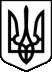               СЕКРЕТАРІАТ КАБІНЕТУ МІНІСТРІВ УКРАЇНИЛИСТвід 07.10.2014 р. N 13675/0/2-14Управлінням (департаментам) освіти і науки обласних, Київської міської державних адміністрацій
Керівникам загальноосвітніх навчальних закладівУ зв'язку з численними зверненнями до Кабінету Міністрів педагогічних колективів, профспілкових організацій працівників освіти і науки щодо поширення інформації про доручення Прем'єр-міністра України стосовно значного скорочення штатної чисельності педагогічних працівників, надання їм відпусток без збереження заробітної плати, встановлення режиму роботи на умовах неповного робочого часу, зменшення або скасування стимулюючих виплат, збільшення обсягу педагогічного навантаження на ставку, зменшення надбавок і доплат, які встановлені у граничних розмірах, інформуємо.Розглядаючи питання матеріального забезпечення педагогічних працівників, Кабінет Міністрів вважає неприпустимим забезпечення економії бюджетних коштів за рахунок зменшення розмірів надбавок і доплат, які встановлені працівникам закладів та установ освіти.Проект Закону України "Про удосконалення норм законів з метою забезпечення фінансово-економічної стабілізації в Україні", який спричинив негативний резонанс серед освітян та науковців, не підтриманий Кабінетом Міністрів і офіційно не поданий Урядом на розгляд Верховної Ради України. Уряд не приймав жодних рішень, які б передбачали звуження трудових прав працівників навчальних закладів та установ освіти або зменшення розмірів їх фінансового забезпечення.З метою забезпечення захисту трудових прав працівників бюджетних установ, що фінансуються за рахунок місцевих бюджетів, 27 вересня 2014 р. Прем'єр-міністр України звернувся до керівників місцевих органів виконавчої влади щодо недопущення необґрунтованого зменшення стимулюючих виплат, надбавок і доплат, які встановлюються у граничному розмірі.Міністр Кабінету МіністрівО. Семерак